ОРЬЕВСКИЙ СЕЛЬСКИЙ СОВЕТ ДЕПУТАТОВ             САЯНСКОГО РАЙОНА КРАСНОЯРСКОГО КРАЯ РЕШЕНИЕ04. 07. 2022г.                                      п. Орье                                            № 60	О внесении изменений в решение Орьевского сельского Совета депутатов от 17.09.2018г. № 48___«Об утверждении Порядка размещения на официальномсайте Саянского района (на странице Орьевского сельсовета)сведений, расходах об имуществе и обязательствах имущественного характера, предоставленных муниципальнымислужащими"В соответствии со статьей 8.1 Федерального закона от 25.12.2008 №273-ФЗ «О противодействии коррупции», статей 8 Федерального закона от 03.12.2012 №230-ФЗ «О контроле за соответствием расходов лиц, замещающих государственные должности, и иных лиц их доходам», Законом Красноярского края от 07.07.2009 №8-3610 «О противодействии коррупции в Красноярском крае», Законом Красноярского края от 07.07.2009 №8-3542  представлении гражданами, претендующими на замещение должностей муниципальной службы, замещающими должности муниципальной службы, сведений о доходах, об имуществе и обязательствах имущественного характера, а также о представлении лицами, замещающими должности муниципальной службы, сведений о расходах», Законом Красноярского края от 19.12.2017 №4-1264 представлении гражданами, претендующими на замещение муниципальных должностей, должности главы (руководителя) местной администрации по контракту, и лицами, замещающими указанные должности, сведений о доходах, расходах, об имуществе и обязательствах имущественного характера и проверке достоверности и полноты таких сведений» (в редакции Закона Красноярского края от 08.07.2021 №11-5316  внесении изменений в отдельные законы края по вопросам противодействия коррупции»), руководствуясь  Уставом Орьевского сельсовета, Орьевский сельский Совет депутатов  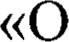 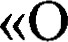 РЕШИЛ:Внести в решение Орьевского сельского Совета депутатов  от 17.09.2018 № 48 дата «Об утверждении Порядка размещения на официальном сайте Саянского района (на странице Орьевского сельсовета) сведений о доходах, расходах об имуществе и обязательствах имущественного характера, предоставленных муниципальными служащими"    1. 1.  Пункт 2.4.  Порядка после слов «(долей, участия, паев в уставных (складочных) капиталах организаций),» дополнить словами «цифровых финансовых активов, цифровой валюты,».Контроль за исполнением настоящего оставляю за собой. 3. Настоящее Решение вступает в силу со дня, следующего за днем его официального опубликования в местном печатном издании "Информационный листок". Глава Орьевского сельсовета:                         С.В. Базитов